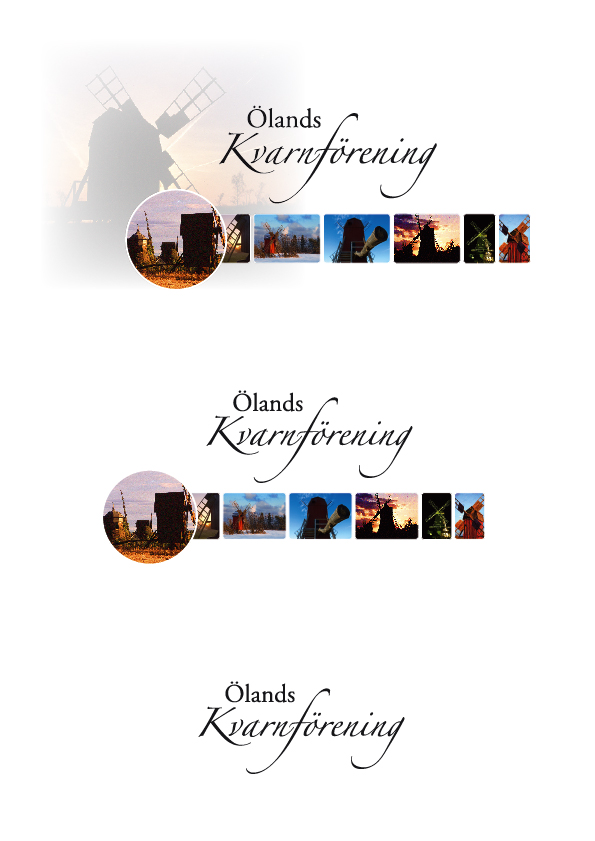 				PROTOKOLL				2023-02-22Ölands Kvarnförenings styrelsemöte 2023-02-22 i BygghyttanNärvarande:Kennerth Gustafsson, Bengt-Olof Svensson, Ove Carlsson, Erling Andersson, Åke Nilsson, Bertil Karlsson, Jan-Erik Bernesson, Kjell O Persson och Gudrun Karlsson. Kennerth öppnade mötetErling valdes till justeringsmanDagordningen godkändesProtokollet från föregående möte 2022-12-05 föredrogs, godkändes och lades till handlingarnaBertil redovisade ekonomin per den 22 februari. Bertil kontaktar de Hembygdsföreningar som betalat medlemsavgift trots att dessa betalats av Ölands Hembygdsförbund.  Kennerth informerade om att Sparbanksstiftelsen önskar att Kvarnföreningen i fortsättningen hanterar de bidrag som Stiftelsen lämnar till Kvarnreparationer. Med anledning härav har en ansökan om bidrag med 125 000 lämnats in till Stiftelsen. Dessutom har Kvarnföreningen erhållit 100 000 från Kungafonden för år 2023.Kvarninventeringen med uppdatering av Mailadresser är i stort sett klar.Årsmötet förbereddes enligt följande:Verksamhetsberättelsen godkändesResultat- och balansräkningen godkändesValberedningens förslag godkändesVerksamhetsplanen godkändes med tilläggen att bidrag från Sparbanksstiftelsen ska hanteras av kvarnföreningen och att det ska produceras en video om vingvändning.Budgeten för verksamhetsåret 2023 godkändes med tillägget att 50 000 ska budgeteras för inköp av vingträn.Åke svarar för annonsering om årsmötet.Erling ansvarar för aktuella avtackningar och för tack till presidiet under årsmötet.Övriga frågorStyrelsen godkände ett förslag om annonsering i ÖB 10 gånger under året till en kostnad om 2 000 plus moms. Kvarnföreningen erhåller en faktura på hela beloppet från ÖBNästa möte är det konstituerande med den styrelse som väljs av årsmötetDet ordinarie fikat ersätts av de kroppkakor som serveras i anslutning till årsmötetKennerth avslutade mötet.Bengt-Olof Svensson, sekreterareKennerth Gustafsson, ordförandeErling Andersson, justerare